4.1 Writing inequalities & Checking SolutionsEQ: How can we use what we know about inequalities to write them and check solutions?Inequality: a mathematical sentence that compares expressions. It contains the symbols <, >, ≤, or ≥ . 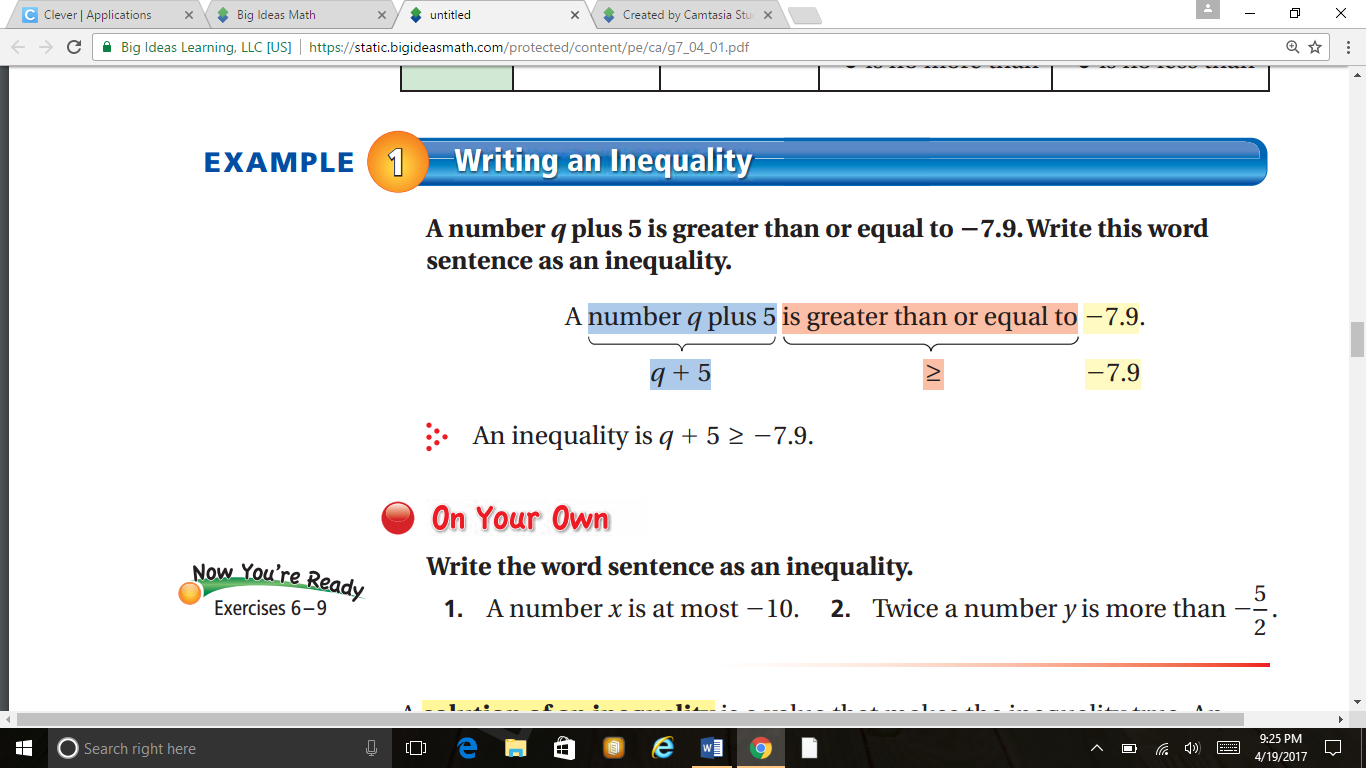 In order to write an inequality: look for these phrases to determine where to place the inequality symbol. A number q plus 5 is greater than or equal to -7.9. Write this sentence as an inequality.PRACTICE writing the following sentences as INEQUALITIES.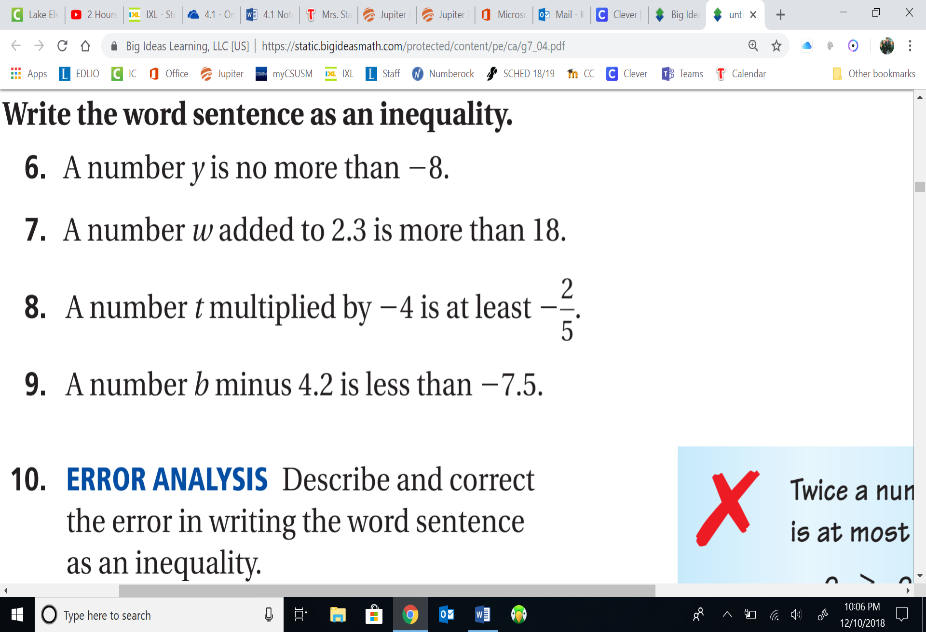 3.				        4. 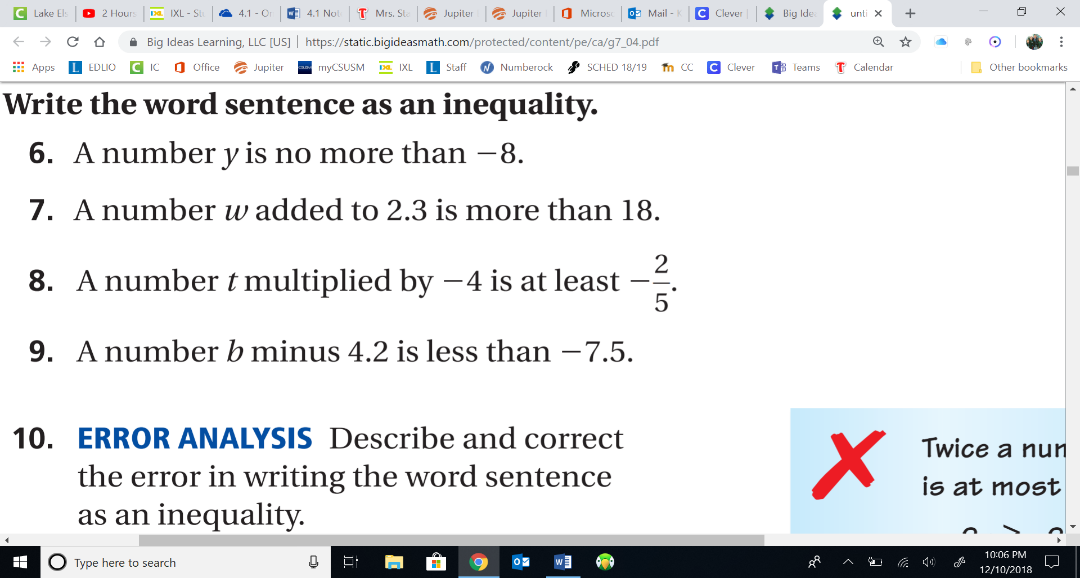 5.  	      6. 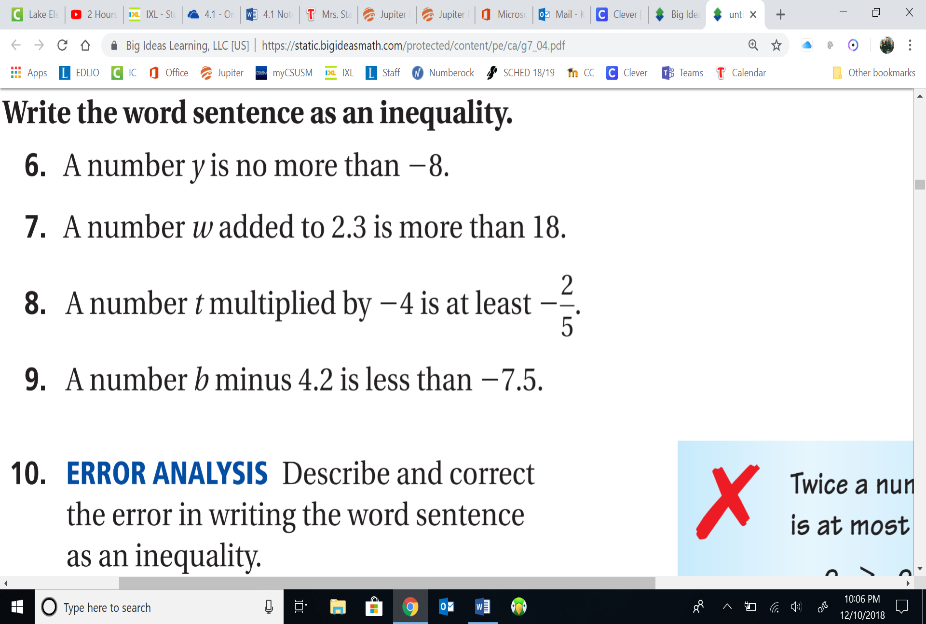 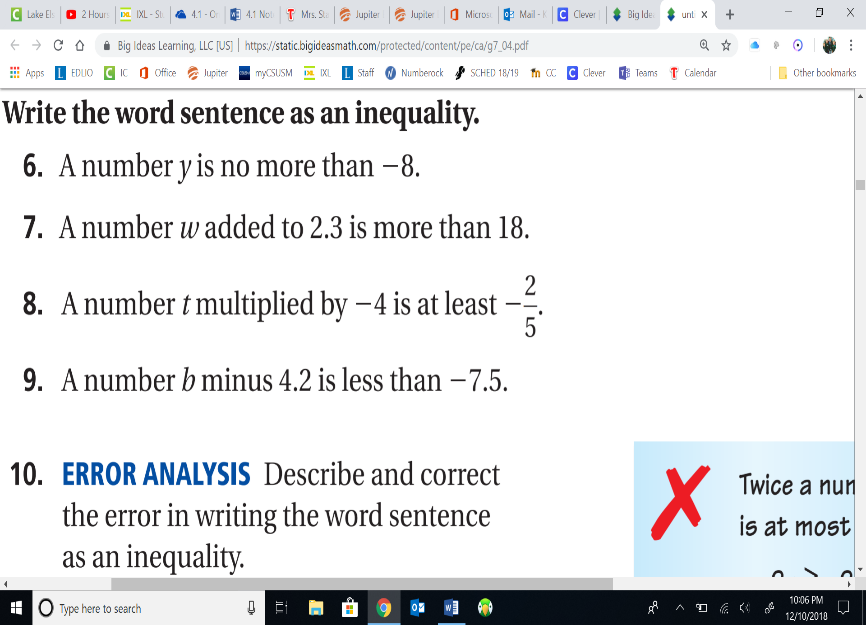 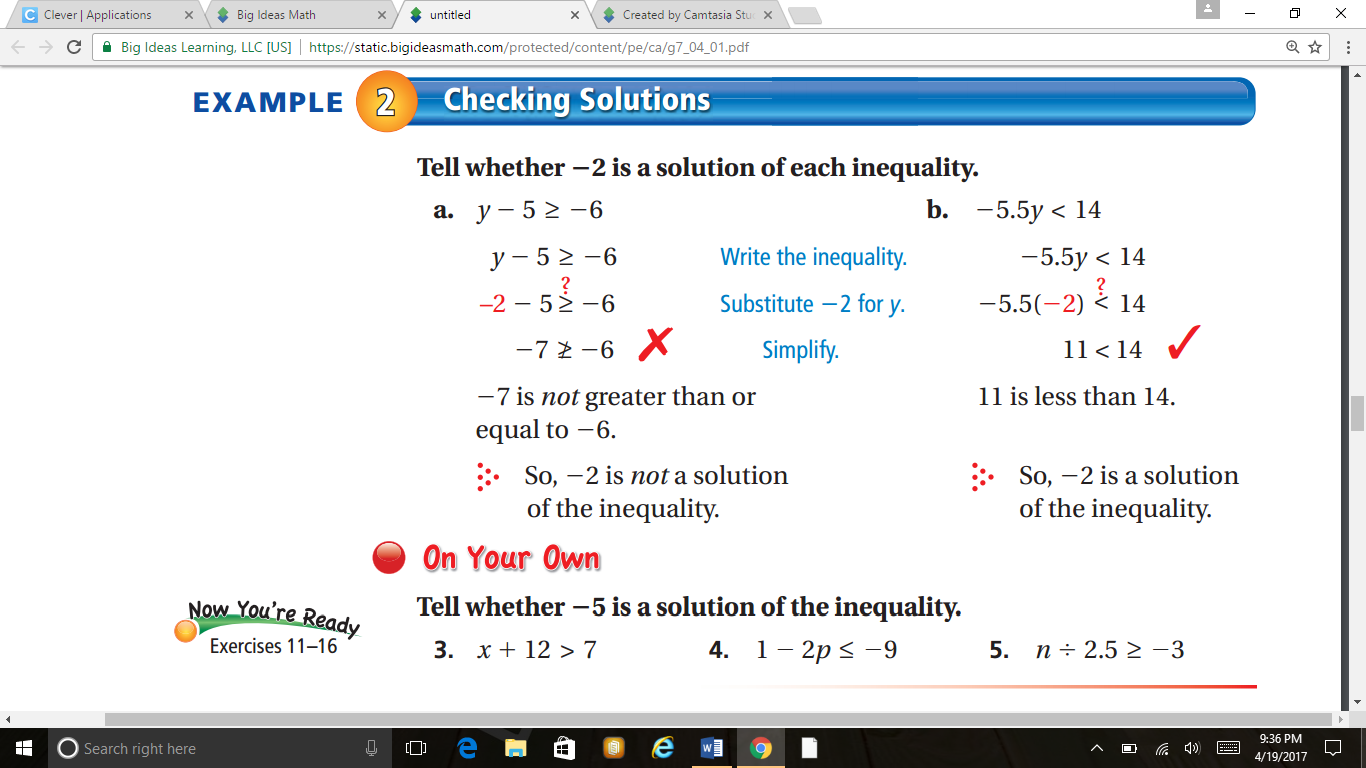 A solution of an inequality: a value that makes the inequality true. ***An inequality can and usually will have more than one solution. Solution Set: The set of all solutions of an inequality.       -5 + 12 > 7	1 – 2(-5) < -9		  -5  ÷ 2.5 > -3           7 > 7	1 + 10 < -9			   -2 > -3      NOT TRUE, so not 	11  < -9			This statement IS TRUE      a solution	NOT TRUE, so NOT 	so, -5 IS a SOLUTION. 	a solution4.1 Writing Inequalities and Checking SolutionsEQ: _____________________________________________________________________________________________________Inequality: ___________________________________________________________________________________________________________________________________________________In order to write an inequality: ______________________________________________________________________________  A number q plus 5 is greater than or equal to -7.9Write this sentence as an inequality.A number q plus 5 is greater than or equal to -7.9.PRACTICE writing the following sentences as INEQUALITIES.3. 				        4.  5.	      6. A solution of an inequality: _________________________________________________________________________________***An inequality can and usually will have more than one solution. Solution Set: The set of ______ _____________of an inequality.Inequality SymbolsInequality SymbolsInequality SymbolsInequality SymbolsInequality SymbolsSymbol<><>Key Phrasesis less thanis fewer thanis greater thanis more thanis less than or equal tois at mostis no more thanis greater than or equal tois at leastis no less thanInequality SymbolsInequality SymbolsInequality SymbolsInequality SymbolsInequality SymbolsSymbol<><>Key Phrasesis less thanis fewer thanis greater thanis more thanis less than  or equal tois at mostis no more thanis greater than or equal tois at leastis no less than